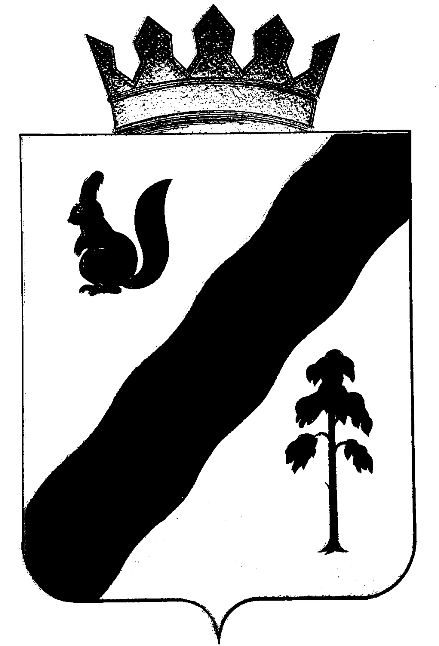 ПОСТАНОВЛЕНИЕАДМИНИСТРАЦИиГАЙНСКОГО МУНИЦИПАЛЬНОГО ОКРУГАПЕРМСКОГО КРАЯВ связи с необходимостью корректировки мероприятий Программы развития Гайнского муниципального округа на 2020-2022 годы, с целью приведения в соответствие с действующим законодательством,администрация Гайнского муниципального округа постановляЕТ:1. Внести в Программу развития Гайнского муниципального округа Пермского края на 2020-2022 годы, утвержденную постановлением администрации Гайнского муниципального района от 28.01.2020 № 45-245-01-08 (далее – Программа) следующие изменения:1.3. Подраздел «Образование» источника «Субсидия на развитие преобразованного городского (муниципального) округа (1:1) Приложения 1 Программы «Финансирование Программы развития Гайнского муниципального округа (в разрезе источников)» изложить в новой редакции:	1.4. Мероприятие «Устройство ограждения сквера Любви на ул.Кашина в п.Гайны, ограждения парка в п.Кебраты» подраздела «Благоустройство» источника «Субсидия на развитие преобразованного городского (муниципального) округа (1:1) Приложения 1 Программы «Финансирование Программы развития Гайнского муниципального округа (в разрезе источников)» изложить в новой редакции:2. Настоящее постановление вступает в силу со дня подписания.3. Разместить настоящее постановление в информационно-телекоммуникационной сети Интернет на официальном сайте муниципального образования «Гайнский муниципальный округ».4. Контроль за исполнением постановления оставляю за собой.Глава муниципального округа – глава администрацииГайнского муниципального округа                                            Е.Г. Шалгинских31.08.2021№768ОбразованиеОбразованиеп.ГайныРемонт здания школы МБОУ "Гайнская СОШ"421,18500421,18500842,37000421,18500421,18500842,37000Ремонт тепловых сетей и водопровода МБОУ "Гайнская СОШ"505,00000505,000001010,00000505,00000505,000001010,00000Ремонт системы отопления МБОУ "Гайнская СОШ" структурное подразделение "Детский сад "Солнышко"186,15550186,15550372,31100186,15550186,15550372,31100Ремонт здания школы МБОУ "Гайнская СОШ" по адресу: п. Гайны, ул. Коммунистическая, д. 35240,88000240,88000481,76000240,88000240,88000481,76000ИТОГО ПО НАПРАВЛЕНИЮИТОГО ПО НАПРАВЛЕНИЮ0,000000,000000,000001353,220501353,220502706,441000,000000,000000,000001353,220501353,220502706,44100п. Кебраты, п.ГайныУстройство ограждения сквера Любви на ул. Кашина п.Гайны, ограждения парка в п. Кебраты609,60950609,609501219,21900609,60950609,609501219,21900